Título em Português em Letra Arial, Tamanho 14 - CentralizadoTítulo em Inglês em Letra Arial, Tamanho 14 - Itálico - CentralizadoResumoResumo com até 15 linhas, justificado em ambos os lados. Letra Arial, tamanho 10.Palavras-chave: Até 5 palavras-chave separadas por ponto e vírgula “;”.  Exemplo: Palavra; Educação; Profissional.AbstractResumo com até 15 linhas, justificado em ambos os lados. Letra Arial, tamanho 10.Keywords: Até 5 palavras-chave separadas por ponto e vírgula “;”.  Exemplo: Palavra; Educação; Profissional.1 TÍTULO DAS SEÇÕES: LETRA ARIAL E TAMANHO 12, EM NEGRITO, JUSTIFICADO À ESQUERDATexto em letra Arial, em tamanho 12, com espaçamento entrelinhas simples e espaço de parágrafo de 6 antes e 6 depois. Citações com mais de 3 linhas devem ficar com recuo à esquerda de 4cm.2 SEÇÕES COM NUMERAÇÃO SEQUENCIAL: LETRA ARIAL E TAMANHO 12, EM NEGRITO, JUSTIFICADO À ESQUERDATexto em letra Arial, em tamanho 12, com espaçamento entrelinhas simples e espaço de parágrafo de 6 antes e 6 depois. Citações com mais de 3 linhas devem ficar com recuo à esquerda de 4cm e letra tamanho 11.Exemplo: Texto em letra Arial, em tamanho 12, com espaçamento entrelinhas simples e espaço de parágrafo de 6 antes e 6 depois. Citações com mais de 3 linhas devem ficar com recuo à esquerda de 4cm.2.1 SUBSEÇÕES COM NUMERAÇÃO SEQUENCIAL: LETRA ARIAL TAMANHO 12 (CAIXA ALTA E SEM NEGRITO, JUSTIFICADO À ESQUERDA)O uso de tabelas, quadros e figuras devem conter legenda acima do item (Arial, 12) e fonte abaixo do item (Arial, 10), ambos centralizados e com espaçamento simples entre linhas. Exemplo:Figura 1: Logo da Revista Brasileira da Educação Profissional e Tecnológica impressa com ISSN (Letra em tamanho 12)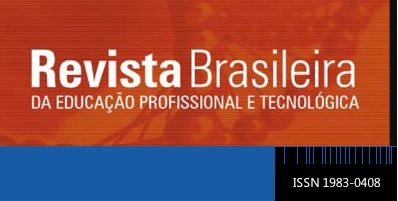 Fonte: Revista Brasileira da Educação Profissional e Tecnológica (Letra em tamanho 12). Disponível em: http://www2.ifrn.edu.br/ojs/index.php/RBEPT/index Tabelas são ilustrações com dados estatísticos numéricos. Para apresentação das tabelas, utilizar a formatação do IBGE.Exemplo: Tabela 1: Taxa de analfabetismo das pessoas de 15 anos ou mais de idade, por sexo - Brasil - 2007/2015.Fonte: IBGE, Diretoria de Pesquisas, Coordenação de Trabalho e Rendimento, Pesquisa Nacional por Amostra de Domicílios 2007/20153 CONSIDERAÇÕES FINAISAs citações devem seguir a NBR 10520/2002. As citações com mais de 3 linhas devem ter recuo à esquerda de 4cm.Apenas a bibliografia utilizada no texto deverá constar no item referências, cuja normalização deve seguir a NBR 6023/2018. Exemplo:REFERÊNCIAS BRASIL. Edital Setec nº 01, de 02 de março de 2017. Apresentação de propostas para a oferta de vagas gratuitas em cursos técnicos na forma concomitante, no âmbito do Pronatec/Mediotec. 2017. Disponível em: http://portal.mec.gov.br/setec-secretaria-de-educacao-profissional-e-tecnologica/editais. Acesso em: 04 jul. 2017.CERVO, Amado Luiz; BERVIAN, Pedro Alcino; SILVA, Roberto Da. Metodologia científica. 6. ed. São Paulo: Pearson Prentice Hall, 2007.KENSKI, Vani Moreira. Tecnologias e ensino presencial e a distância. Campinas, SP: Papirus, 2003.MACHADO, Lucília Regina de Souza. A politecnia nos debates pedagógicos soviéticos das décadas de 20 e 30. Revista Brasileira da Educação Profissional e Tecnológica, v. 1, n. 18, p. e9575, 2020. Disponível em: http://www2.ifrn.edu.br/ojs/index.php/RBEPT/article/view/9575. Acesso em: 02 maio 2020. PACHECO, Eliezer Moreira; MORIGI, Valter. (Org.). Ensino Técnico, Formação Profissional e Cidadania: a revolução da Educação Profissional e Tecnológica no Brasil. Porto Alegre: Tekne, 2012.Por sexo20072008200920112012201320142015Total10,110,09,78,68,78,58,38,0Homens10,410,29,88,89,08,88,68,3Mulheres9,99,89,68,48,48,27,97,7